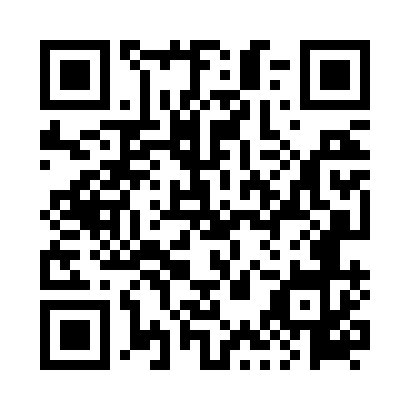 Prayer times for Werchrata, PolandMon 1 Apr 2024 - Tue 30 Apr 2024High Latitude Method: Angle Based RulePrayer Calculation Method: Muslim World LeagueAsar Calculation Method: HanafiPrayer times provided by https://www.salahtimes.comDateDayFajrSunriseDhuhrAsrMaghribIsha1Mon4:076:0212:304:576:598:472Tue4:046:0012:304:597:008:493Wed4:025:5812:295:007:028:514Thu3:595:5512:295:017:048:535Fri3:565:5312:295:027:058:556Sat3:535:5112:285:037:078:577Sun3:515:4912:285:047:088:598Mon3:485:4712:285:057:109:019Tue3:455:4512:285:067:119:0410Wed3:425:4312:275:087:139:0611Thu3:405:4012:275:097:159:0812Fri3:375:3812:275:107:169:1013Sat3:345:3612:275:117:189:1214Sun3:315:3412:265:127:199:1515Mon3:285:3212:265:137:219:1716Tue3:255:3012:265:147:239:1917Wed3:225:2812:265:157:249:2218Thu3:195:2612:255:167:269:2419Fri3:165:2412:255:177:279:2720Sat3:135:2212:255:187:299:2921Sun3:105:2012:255:197:309:3122Mon3:085:1812:255:207:329:3423Tue3:045:1612:245:217:349:3624Wed3:015:1412:245:227:359:3925Thu2:585:1212:245:237:379:4226Fri2:555:1012:245:247:389:4427Sat2:525:0812:245:257:409:4728Sun2:495:0712:245:267:419:4929Mon2:465:0512:235:277:439:5230Tue2:435:0312:235:287:459:55